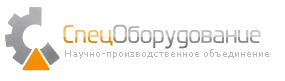 www.specudm.ruПНЕВМАТИЧЕСКИЕ КОНУСНЫЕ ЗАГЛУШКИИнструкция по эксплуатацииИнформацияВ данной инструкции содержится техническая информация о пневматических конусных заглушках и основная инструкция по эксплуатации. Выбор и эксплуатация пневматических конусных заглушек зависят от разных факторов, таких как диаметр поврежденной трубы, размер повреждений, форма предмета и от давлений в поврежденных объектах. Производитель не несет ответственности за повреждения людей и за материальный ущерб, которые могут возникнуть из-за неправильного или несоответствующего применения пневматических конусных заглушек и аксессуаров.Настоящие размеры уплотняющих, герметизирующих процессов и характеристик, могут различаться в различных случаях.Таблица 1: Технические данные     Пневматические конусные заглушки идеально подходят для герметизации трещин, появляющихся на трубопроводах, газопроводах, резервуарах, бочках, различных овальных баках и конструкционных отверстиях (круглой, овальной, квадратной и прямоугольной формы).Пневматические конусные заглушки прямоугольной/квадратной и круглой формы изготовлены из смеси мягкого, натурального и синтетического каучука, устойчивого к маслу, нефтяным дериватам, кислоте, щелочам и остальным атмосферным воздействиям. Соответствующая кордная структура обеспечивает подходящую упругость и силу пневматических конусных заглушек. Все они оборудованы быстрой зажимной скобой для наполнения и сдувания.   Для наполнения пневматических конусных заглушек вне помещения, можно применять разные источники сжатого воздуха, такие как ножной насос, компрессор, баллон со сжатым воздухом и другие.ПРЕДУПРЕЖДЕНИЯПеред применением - прочесть инструкцию по эксплуатации!Выбрать соответствующий размер пневматической конусной заглушки!Всегда применять точно калибрированные манометры!Внимание! Нельзя превышать давления надувания 1,5 бара (21,8 psi)!Всегда применять копье для наполнения, чтобы пневматические конусные заглушки могли наполниться с безопасного расстояния!Защитный диск применять всегда.Во время очистки не допускается применение агрессивных средств или растворителей, острых предметов.Инструкция по безопасной и эффективной работеПри работе с пневматическими конусными заглушками следует всегда применять средства индивидуальной защиты. Пожарники и члены спасательных команд должны применять все защитное оборудование, требуемое при их работе, а остальные пользователи должны иметь защитный шлем, защитные очки и перчатки, т.е. все защитное оборудование, требуемое при их работе.Очень важными являются правильное хранение и перенос заглушек. Пневматические конусные заглушки не допускается применять на поверхностях, температура которых перевышает 80 C. Жара и превышающая допускаемую температура поверхности могут повредить заглушки.Работа в темноте опасна, хотя размещение и надувание заглушек является не сложным действием. Следует обеспечить достаточную освещенность оборудования и рабочего места. Процесс работы с  пневматическими заглушкамиПодготовка пневматической конусной заглушкиПневматическую конусную заглушку необходимо соединить с копьем для надувания, уже имеющее защитный диск, и вставить ее в отверстие или поврежденное место. Необходимо всегда вставлять заглушку в отверстие или поврежденное место под прямым углом. Заглушку следует вставлять до накачивания, запрещается передвигать ее наружу и внутрь, если нет в этом необходимости.Наполнение пневматической конусной заглушкиКопье для наполнения пневматической конусной заглушки соединить с контроллером (shut off unit) с помощью трубки к источнику воздуха. Клапан на контроллере должен быть закрытым.Открыть клапан для наполнения заглушки, находящийся на контроллере. Во время наполнения контролировать рабочее давление на манометре и надувание заглушки.Клиновую заглушку наполнить до предписанного наполняющего давления – 1,5 бара (21,8 PSI).Демонтаж и очистка пневматической конусной заглушкиПосле окончания работы следует выпустить воздух из пневматической конусной заглушки при помощи открытия предохранительного клапана, находящегося на контроллере.После каждого применения очищать конусную заглушку. Масляные и жирные пятна вызывают скольжение заглушки, а также части грязи в штекере препятствуют соединению с трубой. Если штекер заполнен грязью, следует ее удалить с помощью тонкой проволоки. Грязь удалить из штекера и не проталкивать ее в штекер.Для устранения трудноудаляемой грязи с поверхности заглушки, следует применить щетку с твердыми щетинами. Щетку передвигать в разных направлениях. Применение острых предметов для устранения грязи с поверхности не допускается. Когда вся трудноудаляемая грязь устранена, следует пятна на заглушках полить мягким раствором моющего средства для посуды с теплой водой и, при помощи щетки с твердыми щетинами, устранить остатки грязи с поверхности.Вымыть заглушки чистой холодной водой. Водной струёй под давлением также устранить остаток грязи и мыльной воды, возможно, оставшейся на поверхности. Вытереть заглушки чистой салфеткой. Дать им высушиться на воздухе – не допускается помещать их в сушку или недалеко от какого-либо другого источника тепла, чтобы они быстрее высушились.Осмотр, хранение и профилактическое обслуживание пневматической конусной заглушкиУход и обслуживание заглушек – это не только очистка после эксплуатации. Во время складирования также необходимы осмотр и профилактическое обслуживание.Когда пневматическая конусная заглушка высохнет, следует внимательно осмотреть ее на наличие воздушных пузырей, меток или изношенных частей, возможно, находящихся под поверхностью грязи. Если обнаружены какое-либо повреждение или неисправность, следует обозначить ее мелом и обратиться к производителю или уполномоченному представителю за советом.Осмотреть штекер на наличие каких-либо повреждений, препятствующих соединению с соответствующим противоэлементом. В случае необходимости, следует штекер заменить.Заглушки складировать в сухом и темном помещении при температуре от 5 до 20C. При учете правил складирования возможность того, что заглушки и их система для надувания перестанет функционировать, минимальна. Регулярно следует осматривать все сегменты, нужные для обычной работы заглушки, и при необходимости следует их очищать, а металлические части вытирать сухой салфеткой. Если во время осмотра обнаружится какое-либо повреждение, имеющее существенное значение для функционирования заглушки, необходимо его обозначить и обратиться к производителю или ближайшему представителю.ООО «НПО «Спецоборудование», ИНН 1828020640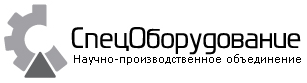 				426000,  Россия,  г. Ижевск,  ул. Родниковая, 70			E-mаil:   spec@specudm.ru, www.specudm.ru  тел./факс:(3412) 427-427 (многоканальный)РазмерРазмерРазмерДиапазон эксплуатации Диапазон эксплуатации ВесШифрТипДлинаШиринаВысотаВысота ШиринаммммммммммКг52838623 x 6 x 5230605015–4560–800,352838723 x 8 x 5,5230805515–4580–1100,452838823 x 11 x 723011070150–110–1700,5528389Ø7 x 23230Ø7/Ø68Ø7/Ø68Ø30/Ø90Ø30/Ø900,3